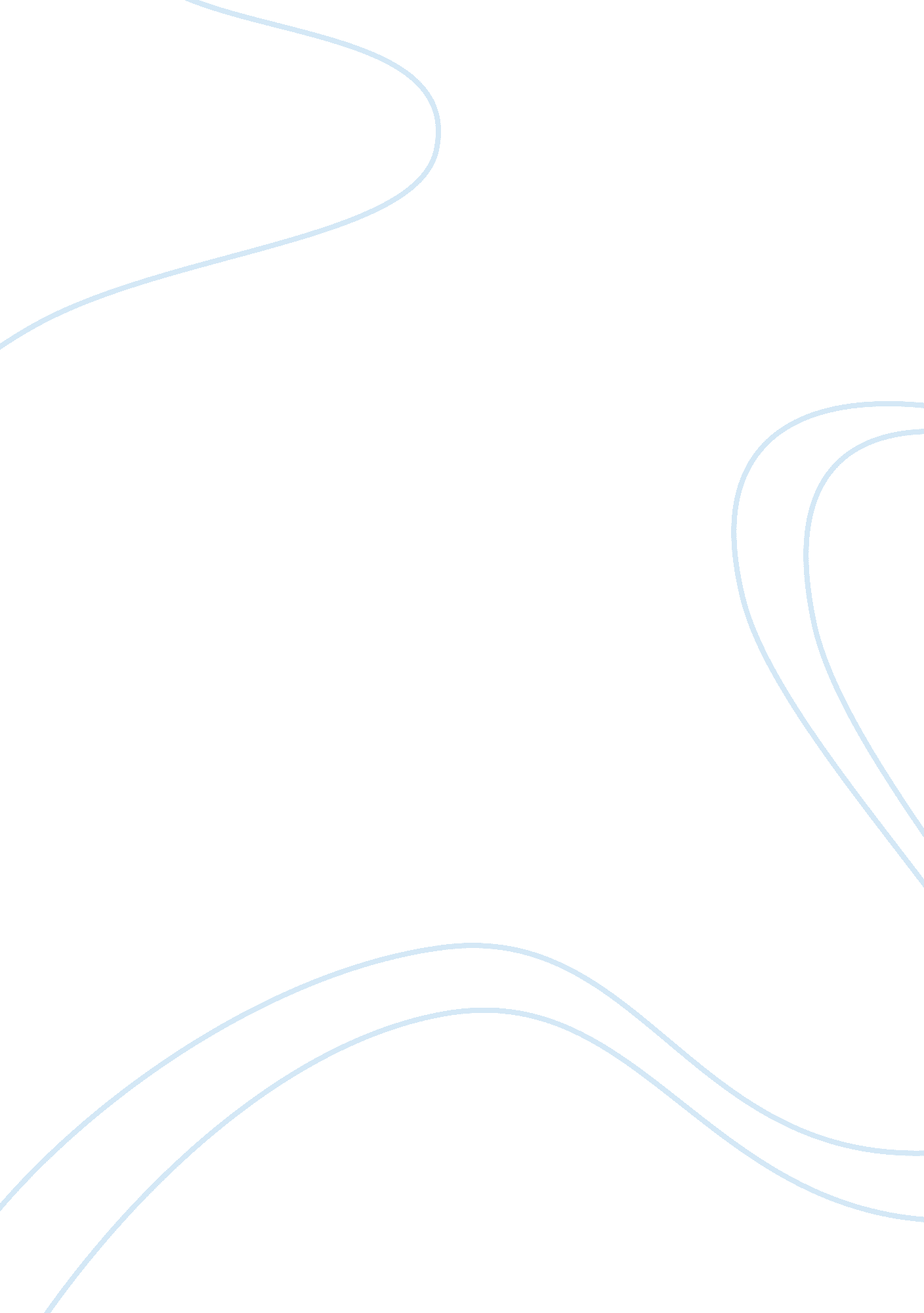 Healthcare reforms in the usHealth & Medicine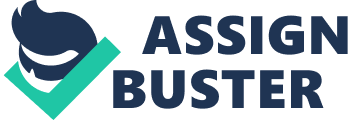 Adequate healthcare delivery system is one of the crucial components of the government’s welfare programs. In recent times, increasing cost of living has adversely impacted the public healthcare system in the United States. Accessibility to quality healthcare at an affordable cost has moved beyond the reach of the common man. Harrington and Estes (2000) blame poor healthcare system for the limited access to services by under-privileged who are uninsured. Thus, President Obama’s healthcare reforms have been hailed as major initiatives which would address the problems of accessibility, cost paradigms and Medicare for the poor and needy. 

The cost-effectiveness would broadly be addressed by enforcing measures to control wastage, fraud, and abuse in Medicare. The austerity measures and savings would further enable the healthcare industry to spread medical insurance to larger segment of the population who have not been covered under healthcare plans due to lack of finances. $630 billion have been allotted in the budget of 2010 which would be used as a reserve for the healthcare reforms over a period of ten years (OMB). 
It can be successfully concluded that reforms initiatives in healthcare would go a long way in promoting equality and non-discrimination at all levels of healthcare delivery. 